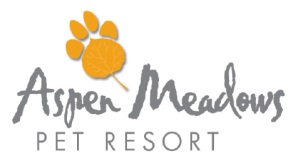 NAMES OF PETS:   _____________________________OWNER’S NAME:_________________PLEASE BE AS DESCRIPTIVE AS POSSIBLE. Check the box next to item. If more than one, please specify. Please label your belongings, or allow us to label them. Leash (type, color): ______________________________________________________Collar and/or Harness (type, color):_________________________________________Blanket (type/color):_____________________________________________________Bed (color/shape):________________________________________________________Food (please specify container color/number of bags/brand of food): ______________________________________________________________________  ______________________________________________________________________Treats (Brand): __________________________________________________________Toys (Type, Color):________________________________________________________Medication: _____________________________________________________________Misc. items (tote bags, bowls, food scoop): ____________________________________Aspen Meadows Pet Resort takes pride in the service and love we provide for your pets, and we do everything possible to ensure all items return home. Please understand that there may be a risk of an item being damaged or destroyed, and we may write the pet’s name on their bed or other belongings to ensure it stays with them. THANK YOU! Can we administer first aid to your pet?______________________________________________________Can we give Human grade products if needed, such as Benadryl, Neosporin, Antacids?________________ Does your pet have any allergies?___________________________________________________________Does your pet have any health issues, or injuries at this time?____________________________________      If yes, please explain:_______________________________________________________________________________________________________________________________________________________________________________________________				______________			Owner Signature									Date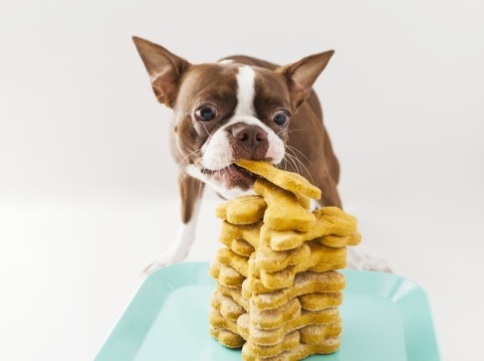 Extra Treats and Services MenuBully Stick $3.00  Daily           Every Other Day             Other _________________Pig Ear $2.25         Daily           Every Other Day              Other ________________Rib Bone $5.00     Daily           Every Other Day             Other _________________Ice Cream $1.50   Daily           Every Other Day             Other _________________Dental Treat:  Small $.75   Medium $1.25   Large $1.75   (circle one size)                  Daily           Every Other Day             Other _________________Turkey Biscuit $.50  Daily           Every Other Day             Other _______________Peanut Butter Hoof $5.00 Daily           Every Other Day             Other ____________Turkey Jerky $.50  Daily           Every Other Day             Other _______________Duck Foot $1.00  Daily           Every Other Day             Other _______________Pork Yumm Stick $2.00  Daily           Every Other Day             Other _____________Knee Cap Bone $2.25   Daily           Every Other Day             Other _______________Duck Sausage $1.00  Daily           Every Other Day             Other _______________Alligator Jerky $.50  Daily           Every Other Day             Other _______________Buffalo Chew $1.25  Daily           Every Other Day             Other _______________Marrow Bone $6.00  Daily           Every Other Day             Other _______________Gingerbread Biscuit $.25  Daily           Every Other Day             Other _____________Report Card $3.00 (This is a picture and emailed update of how your pet is doing for their stay.)       Daily           Every Other Day             Other _____________One-on-One time with Handler    $10/ 15 min. session  Chose from: Playtime, Cuddle time, or Command Reinforcement (please circle one)                                  Daily           Every Other Day             Other ____________  Toy (we have a variety of soft and squeaky toys) $10.00   How many?